RESUME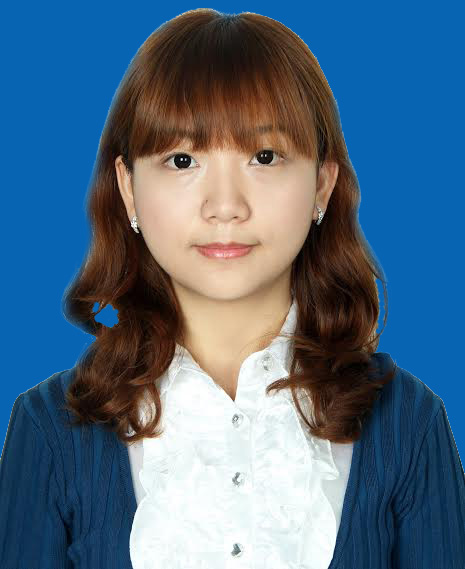 Lisa OctaviaKomplek Mutiara Residence,Mutiara VIII (Mutiara Intan) Blok H No. 16Jl. Asrama Haji, 20371, MedanSumatera Utara, IndonesiaLisaoctaviachen@gmail.com+6281260482988EducationTertiary			Monash University Malaysia2013 – 2014			Honours Degree of Bachelor of Science	“Effect of refrigerated storage on the compositions of bioactive compounds in strawberry and the colour changes during storage.”2010 – 2013			Bachelor of Science				Majors in Food Science and TechnologyAcademic Achievement	Distinction averageCampus Involvements	Campus representative of oral presentation for beginner scientist 2014	Secretary at Monash Ani-manga Club 2011 - 2012Monash Science Club 2011 - 2013				Monash Music Club 2010 - 2012Secondary			SMA Kristen Kalam Kudus Pematangsiantar2007-2010Academic Achievement	National Examination with High Distinction in English, Mathematics, Chemistry, Biology, Physics and Bahasa Indonesia	Rank 27 province level of Chemistry competition 2008	Performed as the top-five-student 2007-2010School Involvements	School representative of Chemistry competition 2008 province level		School representative of Astronomy competition 2007 province levelSkills and Personal AttributesFamiliar with laboratory basic techniques included aseptic technique and laboratory safety and hazards; laboratory equipments including microscope, spectrophotometer, micropippettes and so forthGood ability in practical techniques such as serial dilution, bacteria culturing, certain sample extractions, identification of chemical compounds, high performance liquid chromatography (HPLC) and so forthPlanning and organisational skills to efficiently manage laboratory work including maintenance of equipment and occupational health and safety issues as demonstrated at work and universityCompetent in writing scientific report and essay with advanced EnglishExcel in oral presentation with excellent EnglishHigh critical thinking and solving problem abilityModerate IT skills in using Microsoft office: word, excel and powerpointGood team and interpersonal skills developed through activities during high schools and club involvementsWillingness to learn, hardworking and good time managementConfident and friendly interpersonal skills used to collaborate with others proven by active participation in clubs and as church activistEmploymentApril 2015 – October 2015	Flavour Application Staff at PT. M & N Flavour Indonesia Applied various types of flavour in foods and beverages as requested by customersInvolved in cooking, baking and creating new products (foods and beverages)Responsible in developing new flavours or mixture of flavours based on customers’ request2014	Cashier, cook and bartender at Dorney Park and Wildwater Kingdom, Allentown, Pennsylvania, USANovember 2012 – 		Laboratory Worker in R&D department (internship) atFebruary 2013			Yeo Hiap Seng Sdn. Bhd. MalaysiaPerformed shelf-life test including checking pH, brix and acidity of food and beverages productsConducted raw materials evaluation Involved in sensory test preparationJune 2011 - August 2012	Waitress at Zen Japanese Restaurant at Sunway Pyramid, Bandar Sunway, Selangor, Malaysia2010-2011	Cashier (part time) at Aplus Cafe and Restaurant, Pematangsiantar, North Sumatera, IndonesiaAcademic Achievements2014 				Completion of Honours research project with Distinction“Effect of refrigerated storage on the compositions of bioactive compounds in strawberry and the colour changes during storage.”2013				International journal publicationLim, Weng Marc, Ting, Ding Hooi, Octavia, Lisa, and Tan, Phui Sze. (2013). Understanding Consumer Perceptions on Responsibility in Alcohol Consumption: An Exploratory Study. European Journal of Social Sciences, Vol. 39. No. 3, pp. 425-432.2013				Completion of final year research project with High Distinction“Active and storage forms of folate in fresh strawberry (Fragaria  annanasa) and the colour changes of strawberry during refrigerated storage at 4oC.”Other Involvements2014				Indonesian representative for CIEE Civic Leadership Summit in 				Washington DC2011 – 2012			Head of department of creative writing in Fresh Generation 				Community Church in Bandar Sunway, MalaysiaInterestsTravelling, Languages, Classical Music (piano, violin, guitar), Singing, Reading, Writing, Fashions, Cooking, Sports including Swimming, Badminton and HikingRefereeDr. Choo Wee Sim					 Dr. Siow Lee Fong	Lecturer of Food Bioprocess Technology		 Lecturer of Fundamental of Food ScienceMonash University Malaysia				 Monash University Malaysia+603 5514  6114					 +603 5514 6034choo.wee.sim@monash.edu				 siow.lee.fong@monash.edu(Supervisor)